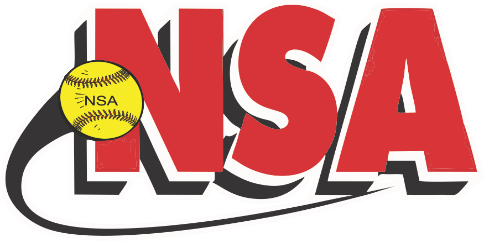 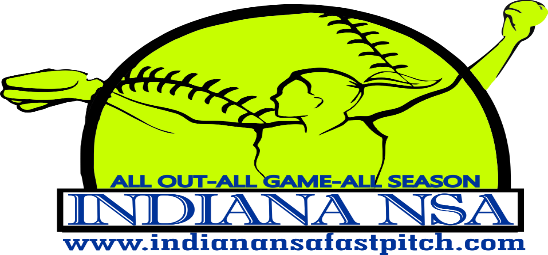 NSA Wounded Warriors10u PoolsNWI Sox 09NWI Storm EliteNWI AllianceSaturday	8:00 AM	Duneland	NWI Sox vs NWI Storm Elite		9:30 AM	Duneland	NWI Sox vs NWI Alliance		11:00 AM	Duneland	NWI Storm Elite vs NWI AllianceAll Pool games are 75 minutes, games ma end in a tie.Teams are required to be at field and ready to play 15 minutes before scheduled game time.All rosters, insurance and gate fees are due prior to first game.